БИЛТЕН 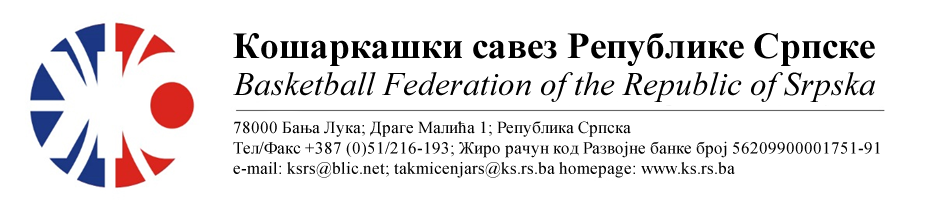 ПРВЕНСТВО РС ЗА МЛАЂЕ КАТЕГОРИЈЕТакмичарска сезона 2022/2023КАДЕТКИЊЕФинални турнирОДЛУКЕ :Одигране утакмице региструју се постигнутим резултатом.ОСТАЛА САОПШТЕЊА :Првак Републике Српске у конкуренцији кадеткиња за такмичарску сезону 2022/23 је екипа ЖКК ОРЛОВИ.ПЛАСМАН ОСТАЛИХ ЕКИПА:2. КК ЛАВОВИ 3.ЖКК МЛАДИ КРАЈИШНИК 4.ОКК ФЕНИКС ЧЕСТИТАМ ЖКК ОРЛОВИ ОСВАЈАЊЕ НАСЛОВА ПРВАКА РЕПУБЛИКЕ СРПСКЕ.Комесар турнира:                                                                                   Комесар за такмичењеЗоран Мејић                                                                                          Миодраг ИВАНОВИЋ, с.р.Бројутакмице:
1.КК МЛАДИ КРАЈИШНИККК ЛАВОВИКК ЛАВОВИ4753Бројутакмице:
1.Резултатпочетвртинама:(05:13,12:15,14:10,16:15)(05:13,12:15,14:10,16:15)(05:13,12:15,14:10,16:15)(05:13,12:15,14:10,16:15)Делегат: Мејић ЗоранДелегат: Мејић ЗоранДелегат: Мејић ЗоранДелегат: Мејић ЗоранДелегат: Мејић ЗоранСудије: Срдић Милош, Ковачевић Срђан, Вуруна Александар ПрвиСудије: Срдић Милош, Ковачевић Срђан, Вуруна Александар ПрвиСудије: Срдић Милош, Ковачевић Срђан, Вуруна Александар ПрвиСудије: Срдић Милош, Ковачевић Срђан, Вуруна Александар ПрвиСудије: Срдић Милош, Ковачевић Срђан, Вуруна Александар ПрвиПРИМЈЕДБЕ:Без примједби.ПРИМЈЕДБЕ:Без примједби.ПРИМЈЕДБЕ:Без примједби.ПРИМЈЕДБЕ:Без примједби.ПРИМЈЕДБЕ:Без примједби.Бројутакмице:
2.ОКК ФЕНИКСЖKK ОРЛОВИ575777Бројутакмице:
2.Резултатпочетвртинама:(20:22,16:19, 08:17,13:19)(20:22,16:19, 08:17,13:19)(20:22,16:19, 08:17,13:19)(20:22,16:19, 08:17,13:19)Делегат: Рачић МиланДелегат: Рачић МиланДелегат: Рачић МиланДелегат: Рачић МиланДелегат: Рачић МиланСудије: Вуруна Александар Први, Симић Виолета, Ђукић МиљанаСудије: Вуруна Александар Први, Симић Виолета, Ђукић МиљанаСудије: Вуруна Александар Први, Симић Виолета, Ђукић МиљанаСудије: Вуруна Александар Први, Симић Виолета, Ђукић МиљанаСудије: Вуруна Александар Први, Симић Виолета, Ђукић МиљанаПРИМЈЕДБЕ:Без примједби.ПРИМЈЕДБЕ:Без примједби.ПРИМЈЕДБЕ:Без примједби.ПРИМЈЕДБЕ:Без примједби.ПРИМЈЕДБЕ:Без примједби.Бројутакмице:
3.За 3.мјестоКК МЛАДИ КРАЈИШНИКОКК ФЕНИКСОКК ФЕНИКС9088Бројутакмице:
3.За 3.мјестоРезултатпочетвртинама:(28:14, 23:23, 22:25, 17:26)(28:14, 23:23, 22:25, 17:26)(28:14, 23:23, 22:25, 17:26)(28:14, 23:23, 22:25, 17:26)Делегат: Зечевић ЗдравкоДелегат: Зечевић ЗдравкоДелегат: Зечевић ЗдравкоДелегат: Зечевић ЗдравкоДелегат: Зечевић ЗдравкоСудије: Даниловић Милан, Симић Виолета, Ћорић БорисСудије: Даниловић Милан, Симић Виолета, Ћорић БорисСудије: Даниловић Милан, Симић Виолета, Ћорић БорисСудије: Даниловић Милан, Симић Виолета, Ћорић БорисСудије: Даниловић Милан, Симић Виолета, Ћорић БорисПРИМЈЕДБЕ:Безпримједби.ПРИМЈЕДБЕ:Безпримједби.ПРИМЈЕДБЕ:Безпримједби.ПРИМЈЕДБЕ:Безпримједби.ПРИМЈЕДБЕ:Безпримједби.Бројутакмице:
4.Финале КК ЛАВОВИЖKK ОРЛОВИ505072Бројутакмице:
4.Финале Резултатпочетвртинама:(09:21, 06:19, 08:11, 27:21)(09:21, 06:19, 08:11, 27:21)(09:21, 06:19, 08:11, 27:21)(09:21, 06:19, 08:11, 27:21)Делегат: Зечевић ЗдравкоДелегат: Зечевић ЗдравкоДелегат: Зечевић ЗдравкоДелегат: Зечевић ЗдравкоДелегат: Зечевић ЗдравкоСудије: Бабић Саша, Даниловић Милан, Ињац СашаСудије: Бабић Саша, Даниловић Милан, Ињац СашаСудије: Бабић Саша, Даниловић Милан, Ињац СашаСудије: Бабић Саша, Даниловић Милан, Ињац СашаСудије: Бабић Саша, Даниловић Милан, Ињац СашаПРИМЈЕДБЕ:Без примједби.ПРИМЈЕДБЕ:Без примједби.ПРИМЈЕДБЕ:Без примједби.ПРИМЈЕДБЕ:Без примједби.ПРИМЈЕДБЕ:Без примједби.